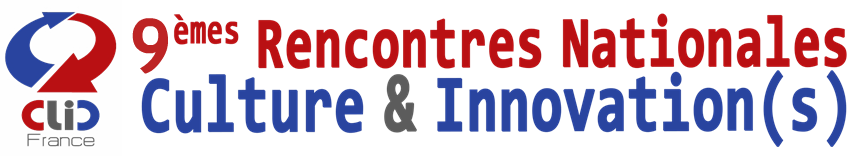 http://rnci.clicfrance.fr/INSTITUTION :....................................................................... Adresse :..........................................................................................................................Code Postal :........................  Ville :...............................................................REPRÉSENTÉE  PAR Prénom :.................................................... Nom :.............................................................Fonction dans l'institution :............................................................................................Téléphone :................................ Télécopieur :...............................Adresse mail :................................................................................Souhaite inscrire à la journée du mercredi 26 septembre 20181er participantPrénom :.................................................... Nom :.............................................................Adresse mail :................................................................................2ème participantPrénom :.................................................... Nom :.............................................................Adresse mail :................................................................................3ème participantPrénom :.................................................... Nom :.............................................................Adresse mail :................................................................................Tarif (Déjeuner buffet inclus) :	    Institution :  	    		140 euros TTC (116,66€ HT) par personne Tout participant supplémentaire de l’institution voit le coût de sa place réduit de 30%, soit 98 euros TTC (89,09€ HT) par personne supplémentaireMontant de l'inscription :1er participant :		1	x 140€	Nombre de participants supplémentaires :		…	x 98€Signature :							Cachet de l'institution :Pour que l’inscription soit prise en compte, ce formulaire doit être complété et envoyé par mailAVANT LE MERCREDI 19 SEPTEMBRE 2018Par mail à rnci2018@club-innovation-culture.fr Un devis sera envoyé par institution dès réception du bulletin d’inscription. Pour être prise en compte, l'inscription institution devra avoir fait l'objet d'un bon de commande reçu avant le 21/06/2018.